678230, Верхневилюйский улус, с. Верхневилюйск, ул. Ленина, 32E-mail: uuovervl@inbox.ru, тел/факс: +7 (41133) 4-22-5629 марта 2022 г. 										№ 88ПРИКАЗО приемной кампании в 1 класс через РПГУ в Верхневилюйском улусеВ соответствии с приказом Министерства просвещения РФ от 12.09.2020 г. № 458 «Об утверждении Порядка приема на обучение по образовательным программам начального общего, основного общего и среднего общего образования» (далее - Порядка) и протоколом совещания от 24.03.2022 г. № ПМ-2/88 «О проведении приемной кампании по зачислению детей в 1 класс»  приказываю:Осуществить приемную кампанию по зачислению детей в 1 классы на 2022/2023  учебный год в Верхневилюйском улусе  с 1 апреля 2022 г. через Региональный портал государственных и муниципальных услуг Республики Саха (Якутия) (https://e-yakutia.ru).Информировать население о начале и порядке приемной кампании по зачислению детей в 1 класс на 2022/2023 учебный год с целью организованного проведения приемной кампании.Назначить Иванову Алиаду Ивановну, главного специалиста отдела развития образования (e-mail: ivaliv@mail.ru, раб.тел. (41133)4-24-63, сот. +7(914)225-20-15), ответственным  за прием в 1 класс.Контроль за исполнением данного приказа возложить на I заместителя начальника Николаеву Л.Е.И.о. начальника					Николаева Л.Е.Вносит Иванова А.И., (41133)42463Муниципальное казенное учреждение"Управление образования" МР “Верхневилюйский улус (район)»Республики Саха (Якутия)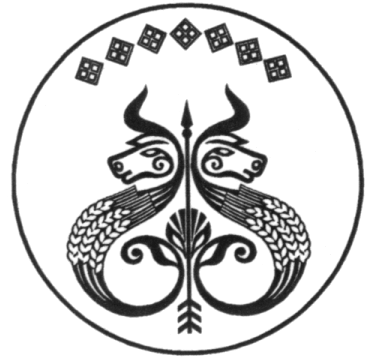 Саха ЈріспµµбµлµкэтинҐіґээ Бµлµµ улууґа (оройуона)муниципальнай оройуонун"Ґірэх салалтата" муниципальнай хааґына тэрилтэтэ